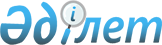 "2017-2019 жылдарға арналған Көкпекті ауданының бюджеті туралы" Көкпекті аудандық мәслихатының 2016 жылғы 23 желтоқсандағы № 9-2 шешіміне өзгерістер енгізу туралы
					
			Күшін жойған
			
			
		
					Шығыс Қазақстан облысы Көкпекті аудандық мәслихатының 2017 жылғы 28 наурыздағы № 10-5/1 шешімі. Шығыс Қазақстан облысының Әділет департаментінде 2017 жылғы 3 сәуірде № 4921 болып тіркелді. Күші жойылды - Шығыс Қазақстан облысы Көкпекті аудандық мәслихатының 2019 жылғы 6 наурыздағы № 33-3/1 шешімімен
      Ескерту. Күші жойылды - Шығыс Қазақстан облысы Көкпекті аудандық мәслихатының 06.03.2019 № 33-3/1 шешімімен (алғашқы ресми жарияланған күнінен кейін күнтізбелік он күн өткен соң қолданысқа енгізіледі).

      РҚАО-ның ескертпесі.

      Құжаттың мәтінінде түпнұсқаның пунктуациясы мен орфографиясы сақталған.
      Қазақстан Республикасының 2008 жылғы 4 желтоқсандағы Бюджет кодексінің 106, 109 баптарына, Қазақстан Республикасының 2001 жылғы 23 қаңтардағы "Қазақстан Республикасындағы жергілікті мемлекеттік басқару және өзін-өзі басқару туралы" Заңының 6-бабы 1 тармағының 1) тармақшасына, "2017-2019 жылдарға арналған облыстық бюджет туралы" Шығыс Қазақстан облыстық мәслихатының 2016 жылғы 9 желтоқсандағы № 8/75-VI шешіміне өзгерістер мен толықтырулар енгізу туралы" Шығыс Қазақстан облыстық мәслихатының 2017 жылғы 10 наурыздағы № 9/98- VI (нормативтік құқықтық актілердің мемлекеттік тіркеу Тізілімінде № 4912 тіркелген) шешіміне сәйкес, Көкпекті аудандық мәслихаты ШЕШТІ: 
      1. "2017-2019 жылдарға арналған Көкпекті ауданының бюджеті туралы" Көкпекті аудандық мәслихатының 2016 жылғы 23 желтоқсандағы № 9-2 шешіміне (нормативтік құқықтық актілердің мемлекеттік тіркеу Тізілімінде № 4808 тіркелген, "Жұлдыз"-"Новая жизнь" газетінің 2017 жылғы 22 қаңтардағы № 4, 2017 жылғы 29 қаңтардағы № 5, 2017 жылғы 12 ақпандағы №7 жарияланған) келесі өзгерістер енгізілсін:
      1 тармақтың 1) тармақшасы жаңа редакцияда жазылсын:
      "1) кірістер – 4 528 180,3 мың теңге, соның ішінде: 
      салықтық түсімдер – 851 878,0 мың теңге; 
      салықтық емес түсімдер – 5 122,0 мың теңге, соның ішінде:
      бюджеттік кредиттер бойынша сыйақылар – 22,0 мың теңге;
      негізгі капиталды сатудан түсетін түсімдер – 13 000,0 мың теңге;
      трансферттердің түсімдері – 3 481 255,0 мың теңге, соның ішінде:
      субвенциялар – 3 276 408,0 мың теңге;
      бюджеттік кредиттерді өтеу – 17 301,0 мың теңге;
      2) тармақшасы жаңа редакцияда жазылсын:
      "2) шығындар – 4 520 027,7 мың теңге, соның ішінде:
      жергілікті атқарушы органдардың қарыздар бойынша сыйақылар мен өзге де төлемдерді төлеу бойынша борышына қызмет көрсету – 22,0 мың теңге;
      5) тармақшасы жаңа редакцияда жазылсын:
      "5) бюджет тапшылығы (профициті) – - 11 985,4 мың теңге;
      6) тармақшасы жаңа редакцияда жазылсын:
      "6) бюджет тапшылығын қаржыландыру (профицитін пайдалану) – 11 985,4 мың теңге.";
      5 тармақ жаңа рекдакцияда жазылсын:
      "5. 2017 жылға арналған аудандық бюджетте мұқтаж азаматтардың жеке санаттарына арналған әлеуметтік көмекке облыстық бюджеттен 36 192,0 мың теңге көлемінде ағымдағы нысаналы трансферттер ескерілсін.";
      6 тармақ жаңа рекдакцияда жазылсын:
      "6. 4 қосымшаға сәйкес 2017 жылға аудандық бюджетте облыстық бюджеттен 125 302,0 мың теңге сомасында ағымдағы нысаналы трансферттер ескерілсін.";
      7 тармақ жаңа рекдакцияда жазылсын:
      "7. 5 қосымшаға сәйкес 2017 жылға аудандық бюджетте республикалық бюджеттен 43 353,0 мың теңге сомасында ағымдағы нысаналы трансферттер ескерілсін.";
      аталған шешімнің 1, 4, 5 қосымшалары қосымшалары осы шешімнің 1, 2, 3 қосымшаларына сәйкес жаңа редакцияда жазылсын.
      12. Осы шешім 2017 жылғы 1 қаңтардан бастап қолданысқа енгізіледі. 2017 жылға арналған аудандық бюджет 2017 жылға арналған облыстық бюджеттен берілетін ағымдағы нысаналы трансферттер 2017 жылға арналған республикалық бюджеттен берілетін ағымдағы нысаналы трансферттер
					© 2012. Қазақстан Республикасы Әділет министрлігінің «Қазақстан Республикасының Заңнама және құқықтық ақпарат институты» ШЖҚ РМК
				
      Сессия төрағасы

Р. Кажиакберов 

      Көкпекті аудандық 

      мәслихат хатшысы

Т. Сарманов
Көкпекті аудандық 
мәслихатының 
2017 жылғы 28 наурыздағы 
№ 10-5/1 шешіміне 1 қосымшаКөкпекті аудандық 
мәслихатының 
2016 жылғы 23 желтоқсандағы 
№ 9-2 шешіміне 1 қосымша
Санаты
Санаты
Санаты
Санаты
Санаты
Сыныбы
Сыныбы
Сыныбы
Сыныбы
Ішкі сыныбы
Ішкі сыныбы
Ішкі сыныбы
Атауы
Сомасы (мың теңге)
І.КІРІСТЕР
4 528 180,3
1
Салықтық түсімдер
851 878,0
1
Табыс салығы
378 478,0
2
Жеке табыс салығы
378 478,0
3
Әлеуметтiк салық
325 200,0
1
Әлеуметтік салық
325 200,0
4
Меншiкке салынатын салықтар
105 900,0
1
Мүлiкке салынатын салықтар
50 000,0
3
Жер салығы
4 400,0
4
Көлiк құралдарына салынатын салық
44 600,0
5
Бірыңғай жер салығы
6 900,0
5
Тауарларға, жұмыстарға және қызметтерге салынатын iшкi салықтар
38 000,0
2
Акциздер
3 500,0
3
Табиғи және басқа да ресурстарды пайдаланғаны үшiн түсетiн түсiмдер
20 000,0
4
Кәсiпкерлiк және кәсiби қызметтi жүргiзгенi үшiн алынатын алымдар
14 500,0
5
Ойын бизнесіне салық
0,0
8
Заңдық маңызы бар әрекеттерді жасағаны және (немесе) оған уәкілеттігі бар мемлекеттік органдар немесе лауазымды адамдар құжаттар бергені үшін алынатын міндетті төлемдер
4 300,0
1
Мемлекеттік баж
4 300,0
2
Салықтық емес түсiмдер
5 122,0
1
Мемлекеттік меншіктен түсетін кірістер
522,0
5
Мемлекет меншігіндегі мүлікті жалға беруден түсетін кірістер
500,0
7
Мемлекеттік бюджеттен берілген кредиттер бойынша сыйақылар
22,0
4
Мемлекеттік бюджеттен қаржыландырылатын, сондай-ақ Қазақстан Республикасы Ұлттық Банкінің бюджетінен (шығыстар сметасынан) ұсталатын және қаржыландырылатын мемлекеттік мекемелер салатын айыппұлдар, өсімпұлдар, санкциялар, өндіріп алулар
0,0
1
Мұнай секторы ұйымдарынан түсетін түсімдерді қоспағанда, мемлекеттік бюджеттен қаржыландырылатын, сондай-ақ Қазақстан Республикасы Ұлттық Банкінің бюджетінен (шығыстар сметасынан) ұсталатын және қаржыландырылатын мемлекеттік мекемелер салатын айыппұлдар, өсімпұлдар, санкциялар, өндіріп алулар
0,0
6
Басқа да салықтық емес түсiмдер
4 600,0
1
Басқа да салықтық емес түсiмдер
4 600,0
3
Негізгі капиталды сатудан түсетін түсімдер
13 000,0
3
Жердi және материалдық емес активтердi сату
13 000,0
1
Жерді сату
13 000,0
4
Трансферттердің түсімдері
3 481 255,0
2
Мемлекеттiк басқарудың жоғары тұрған органдарынан түсетiн трансферттер
3 481 255,0
2
Облыстық бюджеттен түсетiн трансферттер
3 481 255,0
5
Бюджеттік кредиттерді өтеу
17 301,0
1
Бюджеттік кредиттерді өтеу
17 301,0
1
Мемлекеттік бюджеттен берілген бюджеттік кредиттерді өтеу
17 301,0
7
Қарыздар түсімдері
37 439,0
1
Мемлекеттік ішкі қарыздар
37 439,0
2
Қарыз алу келісім-шарттары
37 439,0
8
Бюджет қаражатының пайдаланылатын қалдықтары
159 624,3
1
Бюджет қаражаты қалдықтары
159 624,3
1
Бюджет қаражатының бос қалдықтары
159 624,3
Функционалдық топ
Функционалдық топ
Функционалдық топ
Функционалдық топ
Функционалдық топ
Функционалдық топ
Кіші функция
Кіші функция
Кіші функция
Кіші функция
Кіші функция
Бюджеттік бағдарламалардың әкімшісі
Бюджеттік бағдарламалардың әкімшісі
Бюджеттік бағдарламалардың әкімшісі
Бюджеттік бағдарламалардың әкімшісі
Бағдарлама
Бағдарлама
Бағдарлама
Атауы
Сомасы (мың теңге)
ІІ. ШЫҒЫСТАР
4 520 027,7
1
Жалпы сипаттағы мемлекеттiк қызметтер
598 387,7
1
Мемлекеттiк басқарудың жалпы функцияларын орындайтын өкiлдi, атқарушы және басқа органдар
471 917,3
112
Аудан (облыстық маңызы бар қала) мәслихатының аппараты
14 903,0
1
Аудан (облыстық маңызы бар қала) мәслихатының қызметін қамтамасыз ету жөніндегі қызметтер
14 868,0
3
Мемлекеттік органның күрделі шығыстары
35,0
122
Аудан (облыстық маңызы бар қала) әкімінің аппараты
115 937,1
1
Аудан (облыстық маңызы бар қала) әкімінің қызметін қамтамасыз ету жөніндегі қызметтер
114 339,1
3
Мемлекеттік органның күрделі шығыстары
1 598,0
123
Қаладағы аудан, аудандық маңызы бар қала, кент, ауыл, ауылдық округ әкімінің аппараты
341 077,2
1
Қаладағы аудан, аудандық маңызы бар қаланың, кент, ауыл, ауылдық округ әкімінің қызметін қамтамасыз ету жөніндегі қызметтер
329 197,2
22
Мемлекеттік органның күрделі шығыстары
11 880,0
2
Қаржылық қызмет
1 860,0
459
Ауданның (облыстық маңызы бар қаланың) экономика және қаржы бөлімі
1 860,0
3
Салық салу мақсатында мүлікті бағалауды жүргізу
1 200,0
10
Жекешелендіру, коммуналдық меншікті басқару, жекешелендіруден кейінгі қызмет және осыған байланысты дауларды реттеу
660,0
5
Жоспарлау және статистикалық қызмет
0,0
459
Ауданның (облыстық маңызы бар қаланың) экономика және қаржы бөлімі
0,0
61
Бюджеттік инвестициялар және мемлекеттік-жекешелік әріптестік, оның ішінде концессия мәселелері жөніндегі құжаттаманы сараптау және бағалау
0,0
9
Жалпы сипаттағы өзге де мемлекеттiк қызметтер
124 610,4
454
Ауданның (облыстық маңызы бар қаланың) кәсіпкерлік және ауыл шаруашылығы бөлімі
23 913,8
1
Жергілікті деңгейде кәсіпкерлікті және ауыл шаруашылығын дамыту саласындағы мемлекеттік саясатты іске асыру жөніндегі қызметтер
22 913,8
7
Мемлекеттік органның күрделі шығыстары
1 000,0
459
Ауданның (облыстық маңызы бар қаланың) экономика және қаржы бөлімі
30 347,0
1
Ауданның (облыстық маңызы бар қаланың) экономикалық саясаттын қалыптастыру мен дамыту, мемлекеттік жоспарлау, бюджеттік атқару және коммуналдық меншігін басқару саласындағы мемлекеттік саясатты іске асыру жөніндегі қызметтер
30 107,0
15
Мемлекеттік органның күрделі шығыстары
240,0
471
Ауданның (облыстық маңызы бар қаланың) білім, дене шынықтыру және спорт бөлімі
17 390,6
1
Жергілікті деңгейде білім, дене шынықтыру және спорт саласындағы мемлекеттік саясатты іске асыру жөніндегі қызметтер
17 390,6
18
Мемлекеттік органның күрделі шығыстары
0,0
495
Ауданның (облыстық маңызы бар қаланың) құрылыс, сәулет, тұрғын үй-коммуналдық шаруашылығы, жолаушылар көлігі және автомобиль жолдары бөлімі
24 627,0
1
Жергілікті деңгейде сәулет, құрылыс, тұрғын үй-коммуналдық шаруашылық, жолаушылар көлігі және автомобиль жолдары саласындағы мемлекеттік саясатты іске асыру жөніндегі қызметтер
24 627,0
3
Мемлекеттік органның күрделі шығыстары
0,0
801
Ауданның (облыстық маңызы бар қаланың) жұмыспен қамту, әлеуметтік бағдарламалар және азаматтық хал актілерін тіркеу бөлімі
28 332,0
1
Жергілікті деңгейде жұмыспен қамту, әлеуметтік бағдарламалар және азаматтық хал актілерін тіркеу саласындағы мемлекеттік саясатты іске асыру жөніндегі қызметтер
27 314,0
3
Мемлекеттік органның күрделі шығыстары
200,0
32
Ведомстволық бағыныстағы мемлекеттік мекемелер мен ұйымдардың күрделі шығыстары
818,0
2
Қорғаныс
21 362,9
1
Әскери мұқтаждар
12 690,9
122
Аудан (облыстық маңызы бар қала) әкімінің аппараты
12 690,9
5
Жалпыға бірдей әскери міндетті атқару шеңберіндегі іс-шаралар
12 690,9
2
Төтенше жағдайлар жөнiндегi жұмыстарды ұйымдастыру
8 672,0
122
Аудан (облыстық маңызы бар қала) әкімінің аппараты
8 672,0
6
Аудан (облыстық маңызы бар қала) ауқымындағы төтенше жағдайлардың алдын алу және оларды жою
6 274,0
7
Аудандық (қалалық) ауқымдағы дала өрттерінің, сондай-ақ мемлекеттік өртке қарсы қызмет органдары құрылмаған елдi мекендерде өрттердің алдын алу және оларды сөндіру жөніндегі іс-шаралар
2 398,0
3
Қоғамдық тәртіп, қауіпсіздік, құқықтық, сот, қылмыстық-атқару қызметі
1 108,0
9
Қоғамдық тәртіп және қауіпсіздік саласындағы басқа да қызметтер
1 108,0
495
Ауданның (облыстық маңызы бар қаланың) құрылыс, сәулет, тұрғын үй-коммуналдық шаруашылығы, жолаушылар көлігі және автомобиль жолдары бөлімі
1 108,0
19
Елдi мекендерде жол қозғалысы қауiпсiздiгін қамтамасыз ету
1 108,0
4
Бiлiм беру
2 817 839,7
1
Мектепке дейiнгi тәрбие және оқыту
345 444,5
471
Ауданның (облыстық маңызы бар қаланың) білім, дене шынықтыру және спорт бөлімі
345 444,5
3
Мектепке дейінгі тәрбие мен оқыту ұйымдарының қызметін қамтамасыз ету
167 542,5
40
Мектепке дейінгі білім беру ұйымдарында мемлекеттік білім беру тапсырысын іске асыруға
177 902,0
2
Бастауыш, негізгі орта және жалпы орта білім беру
2 351 047,2
471
Ауданның (облыстық маңызы бар қаланың) білім, дене шынықтыру және спорт бөлімі
2 351 047,2
4
Жалпы білім беру
2 240 579,3
5
Балалар мен жасөспірімдерге қосымша білім беру
37 615,3
28
Балалар мен жасөспірімдерге спорт бойынша қосымша білім беру
72 852,6
9
Бiлiм беру саласындағы өзге де қызметтер
121 348,0
471
Ауданның (облыстық маңызы бар қаланың) білім, дене шынықтыру және спорт бөлімі
121 348,0
9
Ауданның (областык маңызы бар қаланың) мемлекеттік білім беру мекемелер үшін оқулықтар мен оқу-әдiстемелiк кешендерді сатып алу және жеткізу
36 999,0
10
Аудандық (қалалалық) ауқымдағы мектеп олимпиадаларын және мектептен тыс іс-шараларды өткiзу
2 500,0
20
Жетім баланы (жетім балаларды) және ата-аналарының қамқорынсыз қалған баланы (балаларды) күтіп-ұстауға асыраушыларына ай сайынғы ақшалай қаражат төлемдері
11 000,0
27
Жетім баланы (жетім балаларды) және ата-анасының қамқорлығынсыз қалған баланы (балаларды) асырап алғаны үшін Қазақстан азаматтарына біржолғы ақша қаражатын төлеуге арналған төлемдер
0,0
67
Ведомстволық бағыныстағы мемлекеттік мекемелерінің және ұйымдарының күрделі шығыстары
70 849,0
5
Денсаулық сақтау
0,0
9
Денсаулық сақтау саласындағы өзге де қызметтер
0,0
123
Қаладағы аудан, аудандық маңызы бар қала, кент, ауыл, ауылдық округ әкімінің аппараты
0,0
2
Шұғыл жағдайларда сырқаты ауыр адамдарды дәрігерлік көмек көрсететін ең жақын денсаулық сақтау ұйымына дейін жеткізуді ұйымдастыру
0,0
6
Әлеуметтiк көмек және әлеуметтiк қамсыздандыру
297 859,2
1
Әлеуметтiк қамсыздандыру
81 687,0
471
Ауданның (облыстық маңызы бар қаланың) білім, дене шынықтыру және спорт бөлімі
12 763,0
30
Патронат тәрбиешілерге берілген баланы (балаларды) асырап бағу
12 763,0
801
Ауданның (облыстық маңызы бар қаланың) жұмыспен қамту, әлеуметтік бағдарламалар және азаматтық хал актілерін тіркеу бөлімі
68 924,0
10
Мемлекеттік атаулы әлеуметтік көмек
19 000,0
16
18 жасқа дейінгі балаларға мемлекеттік жәрдемақылар
18 000,0
25
"Өрлеу" жобасы бойынша келісілген қаржылай көмекті енгізу
31 924,0
2
Әлеуметтiк көмек
207 886,2
801
Ауданның (облыстық маңызы бар қаланың) жұмыспен қамту, әлеуметтік бағдарламалар және азаматтық хал актілерін тіркеу бөлімі
207 886,2
4
Жұмыспен қамту бағдарламасы
40 049,8
6
Ауылдық жерлерде тұратын денсаулық сақтау, білім беру, әлеуметтік қамтамасыз ету, мәдениет, спорт және ветеринар мамандарына отын сатып алуға Қазақстан Республикасының заңнамасына сәйкес әлеуметтік көмек көрсету
17 730,0
7
Тұрғын үйге көмек көрсету
3 500,0
9
Үйден тәрбиеленіп оқытылатын мүгедек балаларды материалдық қамтамасыз ету
1 961,0
11
Жергілікті өкілетті органдардың шешімі бойынша мұқтаж азаматтардың жекелеген топтарына әлеуметтік көмек
41 192,0
14
Мұқтаж азаматтарға үйде әлеуметтiк көмек көрсету
84 338,0
17
Мүгедектерді оңалту жеке бағдарламасына сәйкес, мұқтаж мүгедектерді міндетті гигиеналық құралдармен және ымдау тілі мамандарының қызмет көрсетуін, жеке көмекшілермен қамтамасыз ету
2 000,0
23
Жұмыспен қамту орталықтарының қызметін қамтамасыз ету
17 115,4
9
Әлеуметтiк көмек және әлеуметтiк қамтамасыз ету салаларындағы өзге де қызметтер
8 286,0
801
Ауданның (облыстық маңызы бар қаланың) жұмыспен қамту, әлеуметтік бағдарламалар және азаматтық хал актілерін тіркеу бөлімі
8 286,0
18
Жәрдемақыларды және басқа да әлеуметтік төлемдерді есептеу, төлеу мен жеткізу бойынша қызметтерге ақы төлеу
1 800,0
50
Қазақстан Республикасында мүгедектердің құқықтарын қамтамасыз ету және өмір сүру сапасын жақсарту жөніндегі 2012 - 2018 жылдарға арналған іс-шаралар жоспарын іске асыру
6 486,0
7
Тұрғын үй-коммуналдық шаруашылық
117 789,0
1
Тұрғын үй шаруашылығы
30 973,0
123
Қаладағы аудан, аудандық маңызы бар қала, кент, ауыл, ауылдық округ әкімінің аппараты
0,0
27
Нәтижелі жұмыспен қамтуды және жаппай кәсіпкерлікті дамыту бағдарламасы шеңберінде қалалардың және ауылдық елді мекендердің объектілерін жөндеу және абаттандыру
0,0
471
Ауданның (облыстық маңызы бар қаланың) білім, дене шынықтыру және спорт бөлімі
0,0
26
Нәтижелі жұмыспен қамтуды және жаппай кәсіпкерлікті дамыту бағдарламасы шеңберінде қалалардың және ауылдық елді мекендердің объектілерін жөндеу
0,0
495
Ауданның (облыстық маңызы бар қаланың) құрылыс, сәулет, тұрғын үй-коммуналдық шаруашылығы, жолаушылар көлігі және автомобиль жолдары бөлімі
30 973,0
7
Коммуналдық тұрғын үй қорының тұрғын үйін жобалау және (немесе) салу, реконструкциялау
30 623,0
8
Мемлекеттік тұрғын үй қорын сақтауды үйымдастыру
0,0
11
Азматтардың жекелген санаттарын тұрғын үймен қамтамасыз ету
350,0
33
Инженерлік-коммуникациялық инфрақұрылымды жобалау, дамыту және (немесе) жайластыру
0,0
42
Нәтижелі жұмыспен қамтуды және жаппай кәсіпкерлікті дамыту бағдарламасы шеңберінде қалалардың және ауылдық елді мекендердің объектілерін жөндеу және абаттандыру
0,0
2
Коммуналдық шаруашылық
40 000,0
495
Ауданның (облыстық маңызы бар қаланың) құрылыс, сәулет, тұрғын үй-коммуналдық шаруашылығы, жолаушылар көлігі және автомобиль жолдары бөлімі
40 000,0
16
Сумен жабдықтау және су бұру жүйесінің жұмыс істеуі
40 000,0
3
Елді-мекендерді көркейту
46 816,0
123
Қаладағы аудан, аудандық маңызы бар қала, кент, ауыл, ауылдық округ әкімінің аппараты
39 316,0
8
Елді мекендердегі көшелерді жарықтандыру
18 048,0
9
Елді мекендердің санитариясын қамтамасыз ету
0,0
10
Жерлеу орындарын ұстау және туыстары жоқ адамдарды жерлеу
0,0
11
Елді мекендерді абаттандыру мен көгалдандыру
21 268,0
495
Ауданның (облыстық маңызы бар қаланың) құрылыс, сәулет, тұрғын үй-коммуналдық шаруашылығы, жолаушылар көлігі және автомобиль жолдары бөлімі
7 500,0
25
Елді мекендердегі көшелерді жарықтандыру
7 500,0
29
Елдi мекендердi абаттандыру және көгалдандыру
0,0
8
Мәдениет, спорт, туризм және ақпараттық кеңістiк
219 788,3
1
Мәдениет саласындағы қызмет
123 052,0
455
Ауданның (облыстық маңызы бар қаланың) мәдениет және тілдерді дамыту бөлімі
123 052,0
3
Мәдени-демалыс жұмысын қолдау
123 052,0
2
Спорт
7 900,0
471
Ауданның (облыстық маңызы бар қаланың) білім, дене шынықтыру және спорт бөлімі
7 900,0
13
Ұлттық және бұқаралық спорт түрлерін дамыту
0,0
14
Аудандық (облыстық маңызы бар қалалық) деңгейде спорттық жарыстар өткiзу
2 400,0
15
Әртүрлi спорт түрлерi бойынша аудан (облыстық маңызы бар қала) құрама командаларының мүшелерiн дайындау және олардың облыстық спорт жарыстарына қатысуы
5 500,0
3
Ақпараттық кеңiстiк
52 544,0
455
Ауданның (облыстық маңызы бар қаланың) мәдениет және тілдерді дамыту бөлімі
36 544,0
6
Аудандық (қалалық) кiтапханалардың жұмыс iстеуi
31 691,0
7
Мемлекеттiк тiлдi және Қазақстан халқының басқа да тiлдерін дамыту
4 853,0
456
Ауданның (облыстық маңызы бар қаланың) ішкі саясат бөлімі
16 000,0
2
Мемлекеттік ақпараттық саясат жүргізу жөніндегі қызметтер
16 000,0
9
Мәдениет, спорт, туризм және ақпараттық кеңiстiктi ұйымдастыру жөнiндегi өзге де қызметтер
36 292,3
455
Ауданның (облыстық маңызы бар қаланың) мәдениет және тілдерді дамыту бөлімі
8 954,0
1
Жергілікті деңгейде тілдерді және мәдениетті дамыту саласындағы мемлекеттік саясатты іске асыру жөніндегі қызметтер
8 804,0
10
Мемлекеттік органның күрделі шығыстары
150,0
32
Ведомстволық бағыныстағы мемлекеттік мекемелерінің және ұйымдарының күрделі шығыстары
0,0
456
Ауданның (облыстық маңызы бар қаланың) ішкі саясат бөлімі
25 001,0
1
Жергілікті деңгейде ақпарат, мемлекеттілікті нығайту және азаматтардың әлеуметтік сенімділігін қалыптастыру саласында мемлекеттік саясатты іске асыру жөніндегі қызметтер
27 338,3
3
Жастар саясаты саласында іс-шараларды іске асыру
17 620,3
6
Мемлекеттік органның күрделі шығыстары
45,0
32
Ведомстволық бағыныстағы мемлекеттік мекемелерінің және ұйымдарының күрделі шығыстары
356,0
10
Ауыл, су, орман, балық шаруашылығы, ерекше қорғалатын табиғи аумақтар, қоршаған ортаны және жануарлар дүниесін қорғау, жер қатынастары
155 115,3
1
Ауыл шаруашылығы
130 838,0
473
Ауданның (облыстық маңызы бар қаланың) ветеринария бөлімі
130 838,0
1
Жергілікті деңгейде ветеринария саласындағы мемлекеттік саясатты іске асыру жөніндегі қызметтер
21 514,0
3
Мемлекеттік органның күрделі шығыстары
150,0
7
Қаңғыбас иттер мен мысықтарды аулауды және жоюды ұйымдастыру
1 500,0
8
Алып қойылатын және жойылатын ауру жануарлардың, жануарлардан алынатын өнімдер мен шикізаттың құнын иелеріне өтеу
12 400,0
9
Жануарлардың энзоотиялық аурулары бойынша ветеринариялық іс-шараларды жүргізу
16 388,0
10
Ауыл шаруашылығы жануарларын сәйкестендіру жөніндегі іс-шараларды өткізу
1 386,0
11
Эпизоотияға қарсы іс-шаралар жүргізу
77 500,0
6
Жер қатынастары
13 222,3
463
Ауданның (облыстық маңызы бар қаланың) жер қатынастары бөлімі
13 222,3
1
Аудан (облыстық маңызы бар қала) аумағында жер қатынастарын реттеу саласындағы мемлекеттік саясатты іске асыру жөніндегі қызметтер
13 082,3
7
Мемлекеттік органның күрделі шығыстары
140,0
9
Ауыл, су, орман, балық шаруашылығы, қоршаған ортаны қорғау және жер қатынастары саласындағы басқа да қызметтер
11 055,0
459
Ауданның (облыстық маңызы бар қаланың) экономика және қаржы бөлімі
11 055,0
99
Мамандарға әлеуметтік қолдау көрсету жөніндегі шараларды іске асыру
11 055,0
12
Көлiк және коммуникация
159 031,1
1
Автомобиль көлiгi
158 531,1
123
Қаладағы аудан, аудандық маңызы бар қала, кент, ауыл, ауылдық округ әкімінің аппараты
0,0
13
Аудандық маңызы бар қалаларда, кенттерде, ауылдарда, ауылдық округтерде автомобиль жолдарының жұмыс істеуін қамтамасыз ету
0,0
495
Ауданның (облыстық маңызы бар қаланың) құрылыс, сәулет, тұрғын үй-коммуналдық шаруашылығы, жолаушылар көлігі және автомобиль жолдары бөлімі
158 531,1
23
Автомобиль жолдарының жұмыс істеуін қамтамасыз ету
158 531,1
9
Көлiк және коммуникациялар саласындағы өзге де қызметтер
500,0
495
Ауданның (облыстық маңызы бар қаланың) құрылыс, сәулет, тұрғын үй-коммуналдық шаруашылығы, жолаушылар көлігі және автомобиль жолдары бөлімі
500,0
24
Кентiшiлiк (қалаiшiлiк), қала маңындағы және ауданiшiлiк қоғамдық жолаушылар тасымалдарын ұйымдастыру
500,0
13
Басқалар
46 344,0
9
Басқалар
46 344,0
123
Қаладағы аудан, аудандық маңызы бар қала, кент, ауыл, ауылдық округ әкімінің аппараты
29 344,0
40
Өңірлерді дамытудың 2020 жылға дейінгі бағдарламасы шеңберінде өңірлерді экономикалық дамытуға жәрдемдесу бойынша шараларды іске асыру
29 344,0
459
Ауданның (облыстық маңызы бар қаланың) экономика және қаржы бөлімі
17 000,0
12
Ауданның (облыстық маңызы бар қаланың) жергілікті атқарушы органының резерві
17 000,0
14
Борышқа қызмет көрсету
22,0
1
Борышқа қызмет көрсету
22,0
459
Ауданның (облыстық маңызы бар қаланың) экономика және қаржы бөлімі
22,0
21
Жергілікті атқарушы органдардың облыстық бюджеттен қарыздар бойынша сыйақылар мен өзге де төлемдерді төлеу бойынша борышына қызмет көрсету
22,0
15
Трансферттер
85 380,5
1
Трансферттер
85 380,5
459
Ауданның (облыстық маңызы бар қаланың) экономика және қаржы бөлімі
85 380,5
6
Нысаналы пайдаланылмаған (толық пайдаланылмаған) трансферттерді қайтару
6 343,2
16
Нысаналы мақсатқа сай пайдаланылмаған нысаналы трансферттерді қайтару
1 232,1
51
Жергілікті өзін-өзі басқару органдарына берілетін трансферттер
75 000,0
54
Қазақстан Республикасының Ұлттық қорынан берілетін нысаналы трансферт есебінен республикалық бюджеттен бөлінген пайдаланылмаған (түгел пайдаланылмаған) нысаналы трансферттердің сомасын қайтару
2 805,2
ІІІ. Таза бюджеттік несиелендіру
20 138,0
10
Ауыл, су, орман, балық шаруашылығы, ерекше қорғалатын табиғи аумақтар, қоршаған ортаны және жануарлар дүниесін қорғау, жер қатынастары
37 439,0
9
Ауыл, су, орман, балық шаруашылығы, қоршаған ортаны қорғау және жер қатынастары саласындағы басқа да қызметтер
37 439,0
459
Ауданның (облыстық маңызы бар қаланың) экономика және қаржы бөлімі
37 439,0
18
Мамандарды әлеуметтік қолдау шараларын іске асыру үшін бюджеттік кредиттер
37 439,0
IV. Қаржы активтері операцияларының сальдосы
0,0
13
Басқалар
0,0
9
Басқалар
0,0
495
Ауданның (облыстық маңызы бар қаланың) құрылыс, сәулет, тұрғын үй-коммуналдық шаруашылығы, жолаушылар көлігі және автомобиль жолдары бөлімі
0,0
65
Заңды тұлғалардың жарғылық капиталын қалыптастыру немесе ұлғайту
0,0
V. Бюджет дефициті (профициті)
-11 985,4
VI. Бюджет дефицитін (профицитін) қаржыландыру
11 985,4
16
Қарыздарды өтеу
17 301,0
1
Қарыздарды өтеу
17 301,0
459
Ауданның (облыстық маңызы бар қаланың) экономика және қаржы бөлімі
17 301,0
5
Жергілікті атқарушы органның жоғары тұрған бюджет алдындағы борышын өтеу
17 301,0Көкпекті аудандық 
мәслихатының 
2017 жылғы 28 наурыздағы 
№ 10-5/1 шешіміне 2 қосымшаКөкпекті аудандық 
мәслихатының 
2016 жылғы 23 желтоқсандағы 
№ 9-2 шешіміне 4 қосымша
№
Атауы


Сомасы (мың теңге)
1
Жергілікті бюджеттен қаржыландырылатын азаматтық қызметшілердің еңбекақы төлеу жүйесінің жаңа моделі өту, сондай-ақ олардың лауазымдық ақыларына ерекше еңбек жағдайлары үшін айсайынғы қосымша ақы төлеу үшін
72 355,0
2
Алып қойылатын және жойылатын ауру жануарлардың, жануарлардан алынатын өнімдер мен шикізаттың құнын иелеріне (50 %-ға дейін) өтеуге
12 400,0
3
Мал дәрігерлік дәрі-дәрмекті қолдану
16 358,0
4
Мал дәрігерлік дәрі-дәрмекті уақытша сақтау
30,0
5
Оқулықтар және оқу-әдістемелік әдебиеттер сатып алуға
2 679,0
6
Тіл тәртібі мұғалімдерінің іс-сапар шығындарын өтеуге
8 729,0
7
Нәтижелі жұмыспен қамтуды және жаппай кәсіпкерлікті дамыту бағдарламасы шеңберінде, еңбек нарығын дамытуға бағытталған шараларды іске асыруға
12 751,0
Барлығы
125 302,0Көкпекті аудандық 
мәслихатының 
2017 жылғы 28 наурыздағы 
№ 10-5/1 шешіміне 3 қосымшаКөкпекті аудандық 
мәслихатының 
2016 жылғы 23 желтоқсандағы 
№ 9-2 шешіміне 5 қосымша
№
Атауы
Сомасы (мың теңге)
1
"Өрлеу" жобасы бойынша келісілген қаржылай көмекті енгізуге
21 424,0
2
Нәтижелі жұмыспен қамтуды және жаппай кәсіпкерлікті дамыту бағдарламасы шеңберінде, еңбек нарығын дамытуға бағытталған шараларды іске асыру:
7 903,0
2
еңбекақыны ішінара субсидиялауға
2 118,0
2
көшіп-қонуға субсидиялар ұсынуға
2 382,0
2
жастар тәжірибесіне
3 403,0
3
Қазақстан Республикасында мүгедектердің құқықтарын қамтамасыз ету және өмір сүру сапасын жақсарту жөніндегі 2012 - 2018 жылдарға арналған іс-шаралар жоспарын іске асыру:
6 486,0
3
мүгедектерді міндетті гигиеналық құралдармен қамтамасыз ету нормаларын ұлғайтуға
4 067,0
3
техникалық көмекші (өтемдеуіш) құралдар Тізбесін кеңейтуге
2 419,0
4
Тіл курстары бойынша тағылымдамадан өткен мұғалімдерге және негізгі қызметшінің оқу кезеңінде оның орнына уақытша қызмет атқарған мұғалімдерге қосымша ақы төлеуге:
7 540,0
4
тіл курстары бойынша тағылымдамадан өткен мұғалімдерге қосымша ақы төлеуге
3 308,0
4
негізгі қызметшінің оқу кезеңінде оның орнына уақытша қызмет атқарғаны үшін төлемақы шығындарын өтеуге жергілікті бюджеттердің жоғалтымдарын өтеуге
4 232,0
Барлығы
43 353,0